S.C. Fortuna Oberschefflenz e.V.  74850 OberschefflenzRückmeldung an:					Reinhold Kniel					Narzissenstraße 2				74850 Schefflenz		 		Tel.: 06293/348037				E- Mail: info@scoberschefflenz.de       oder online unter www.scoberschefflenz.de/sportfest-2013 Betr.:   Sportfest des SC Fortuna Oberschefflenz vom 07.06. - 09.06.2013	Gerümpelturnier am 08. Juni 2013 Teamname:                                                                                               									Teilnahme									Ja      Nein 	 Anzahl der SpielerGerümpelturnier 2013			Samstag, 08.Juni 2013	 			         Kontaktadresse: __                                                               __                                                               __                                                           __                                                  Rückmeldung bis spätestens 15.05.2013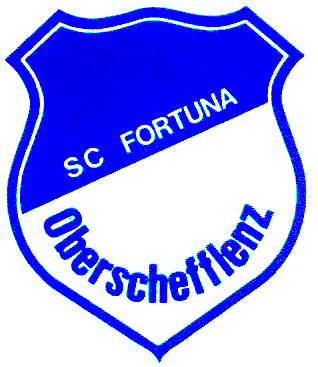 S.C. Fortuna Oberschefflenz e.V.